An appropriate citation for this paper is:Essential Services Commission , , Copyright notice© Essential Services Commission, 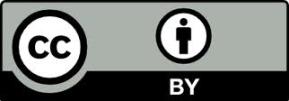 This work, , is licensed under a Creative Commons Attribution 4.0 licence [creativecommons.org/licenses/by/4.0]. You are free to re-use the work under that licence, on the condition that you credit the Essential Services Commission as author, indicate if changes were made and comply with the other licence terms.The licence does not apply to any brand logo, images or photographs within the publication.ContentsPart A – Introduction	31.	Application to discharge trade waste	51.1	Consider application	51.2	Response to application	51.3	Rejecting an application	52.	Classification of trade waste customers	62.1	Classification requirement and purpose	62.2	Classification process	72.3	Explanation basis for classification	73.	Risk identification and mitigation	73.1	Risks identified by the water business	73.2	Risk assessment by the trade waste customer	74.	Trade waste agreements	84.1	Form of agreement	84.2	Identify trade waste customers	84.3	Matters to be dealt with by a trade waste agreement	84.4	Agreements arising by customer conduct	94.5	Amendments to a trade waste agreement	105.	Fees and Charges	116.	Acceptance criteria	116.1	Maintain approved statement	116.2	Changes to acceptance criteria	116.3	Application for approval	126.4	Approval	136.5	Establishing customer-specific acceptance criteria	137.	Dispute Resolution	157.1	Complaints and disputes policy	157.2	Matters involving more than one water business	158.	Capacity Planning	169.	Trade waste customer charter	179.1	Requirement for charter	179.2	Content of charter	1710.	Provision of information	1910.1	Publication of charter	1910.2	Provision of charter	1910.3	Notification of variation	2011.	Definitions	21Interpretation	23Part A – IntroductionThis industry standard is made under section 4F of the Water Industry Act 1994, in accordance with clause 1 of the Water Industry Regulatory Order 2014.Section 178 of the Water Act 1989 and section 93 of the Water Industry Act 1994 provide that it is an offence for a person to cause or permit anything other than sewage or trade waste discharged in accordance with a trade waste agreement to be discharged into the sewerage system of a water business.Section 181 of the Water Act provides that a regional water business may make by-laws about trade waste.  Section 52 of the Water Industry Act 1994 provides that regulations may be made about trade waste.  Part 3 of the Water Industry Regulations 2006 relate to trade waste.  The price determinations set out the prices water businesses may charge (or the manner in which those prices are to be calculated or otherwise determined) for services provided by water businesses relating to trade waste.  Water businesses are required to publish their current schedule of charges on their websites.This industry standard provides for obligations on water businesses and Melbourne Water specific to the management of trade waste services.  Water businesses must also comply with the Water industry standard – Urban Customer Service (urban water industry standard).  PURPOSEThe purpose of this industry standard is to provide water businesses with a consistent, transparent and timely decision making approach to trade waste management throughout Victoria.AMENDMENT TO THIS INDUSTRY STANDARDThis industry standard may be amended by the Commission on its own initiative or in response to a proposal by a water business or another stakeholder.The Commission will not amend this industry standard until water businesses and other stakeholders have had a reasonable opportunity to make representations and those representations have been considered, in accordance with the Commission’s Charter of Consultation and Regulatory Practice.The Commission will give reasonable notice to water businesses of any amendments to this industry standard.COMMENCEMENTThis industry standard regulates water businesses from 1 March 2023.APPLICATIONOther than in relation to any amendment, extension or renewal, the provisions of a trade waste agreement (including any fees, charges, specific conditions, provisions and allowances) made before the commencement of this industry standard will remain in place until the agreement ends despite any inconsistency with this industry standard.  Any amendment operative after the commencement of this industry standard must be consistent with this industry standard, and an agreement can only be extended or renewed beyond the commencement of this industry standard to the extent that the extended or renewed provisions are consistent with this industry standard.Part B – Provision of Trade Waste servicesApplication to discharge trade wasteConsider applicationSubject to the receipt of an application fee (if there is one) charged in accordance with clause 5, a water business must consider any application, received in the water business's required form (if any), for a trade waste agreement in respect of the discharge of trade waste into its sewerage system.Response to applicationA water business must respond to an application for a trade waste agreement within 10 business days of receipt of such an application, to indicate:whether the application has been accepted or rejected or accepted with amendments; orwhere a longer period is required to assess the application, when a decision will be made and an explanation for the longer period; orwhere further information is required to enable a full assessment, what further information must be provided by the applicant.Rejecting an applicationIf a water business rejects an application for a trade waste agreement, at the same time as it notifies the applicant of its rejection in accordance with clause 1.2, it must provide a clear statement of reasons for the rejection to the customer.Classification of trade waste customersClassification requirement and purpose A water business must have and comply with policies, practices and procedures for classifying trade waste customers in order to establish (where applicable):the type of agreement applicable to that customer, reflecting the level of complexity of receiving and managing the trade waste stream;any trade waste agreement application fee, reflecting the level of complexity involved in assessment of the application;any trade waste agreement renewal fee, for reassessment and renewal of an existing agreement at the end of its term;any annual trade waste management fee, reflecting the level of complexity and resources required from the water business to monitor performance and ensure compliance, including the frequency of check sampling to be conducted by the water business;the frequency of discharge sample monitoring and reporting that the customer will be required to undertake;the applicable trade waste tariff structure and billing cycle; andhow trade waste customers with an agreement by conduct under clause 4.4 are to be dealt with under paragraphs (a) to (f) of this clause 2.1 by the water business.Classification processThe classification process may take into account any matter, including:customer location relative to treatment plant;volume of trade waste discharged;nature of the customer’s business activity;quality of the customer’s trade waste; andcompliance performance history for that customer, where available.Explanation basis for classificationA water business must explain to the customer, if requested, how its particular classification was determined.Risk identification and mitigationRisks identified by the water businessA water business must advise the customer of any identified risks associated with accepting a customer’s trade waste into its sewer, including any risk mitigation that the customer will be required to implement.Risk assessment by the trade waste customerA water business may:require a customer to conduct its own risk assessments to identify potential causes of non-compliant trade waste discharge; require a customer to discuss the findings of the customer’s risk assessment with the water business; andidentify further risk mitigation requirements to be implemented by the customer to minimise the impact of its trade waste discharge on the sewerage system and operations of the water business.Trade waste agreementsForm of agreementA water business may have different forms of agreement to reflect the differing risks and other factors associated with particular trade waste customers and their trade waste.Where a water business agrees to accept a trade waste customer's trade waste, the water business must prepare or use a form of trade waste agreement which is appropriate given the particular risks and other factors associated with the particular trade waste customer and its trade waste.Identify trade waste customersA water business must endeavour to identify all trade waste customers and ensure that, as required by water law, they have an appropriate trade waste agreement. Matters to be dealt with by a trade waste agreementSubject to clause 4.4, a trade waste agreement must:Specify, as a minimum, the following:the parties to the agreement;the address of the premises from which the discharge to sewer will take place;the discharge acceptance point and any sampling points;the sewerage treatment plant or plants that will or may receive and treat the trade waste (if known);the term of the agreement;the nature of the permitted activities conducted on the trade waste customer's premises which generate the trade waste;the discharger or occupier’s rights and obligations, or provide reference to where those rights and obligations are set out;the water business’s rights and obligations, or provide reference to where those rights and obligations are set out;any fees, charges, tariffs or prices payable by the trade waste customer, or provide reference to where they are set out;the dispute resolution process, or provide reference to where the dispute resolution process is set out;the procedure for serving notices on the other party, or provide reference to where the procedure is set out;the relevant trade waste limitations, including times, rate, physical and chemical composition, prohibited substances, or reference to the approved acceptance criteria; andany monitoring, sampling or maintenance requirements, or reference to where those requirements are set out; andonly include matters appropriate to managing the discharge of trade waste.Agreements arising by customer conductWithout limiting clause 4.1, where a water business has determined that a trade waste customer:discharges small quantities of trade waste to a water business’s sewer and which is of a similar nature to domestic sewage; oroperates a business of a type which discharges small quantities of trade waste to a water business’s sewer and which is of a similar nature to domestic sewage,it may, in its absolute discretion, grant its consent to any such discharge or to discharges generally in those circumstances on the terms of a published form of trade waste agreement. The conduct of a customer in continuing to discharge trade waste after a notification in accordance with clause 4.4(b) will be taken, for the purposes of this industry standard, to constitute an agreement on the terms specified by the water business.Where a consent is granted under clause 4.4(a), the water business must notify the trade waste customer that if it continues to make discharges the trade waste customer has entered into an agreement with the water business. In the case of trade waste customers existing at the date of commencement of this industry standard, the water business may indicate clearly on its website that the water business has offered agreements to a category of trade waste customer that includes the trade waste customer and must provide a link to a copy of the applicable form of trade waste agreement.The water business must make a copy of the trade waste customer charter available on its website, and provide a hard copy upon request, to a customer with an agreement arising under clause 4.4(a).Amendments to a trade waste agreementA trade waste agreement must provide that an amendment to the agreement, other than one to reflect a change in the approved acceptance criteria, is not effective unless either:where the amendment is one which the agreement states can be made by the water business, the trade waste customer is notified of the amendment in writing; orthe amendment is in writing and signed by both parties.Fees and ChargesFees and charges may only be charged by a water business in connection with trade waste in accordance with the prices or pricing principles set out in the price determination applying to that water business.Acceptance criteriaMaintain approved statementA water business must maintain a current statement of approved acceptance criteria for each sewerage catchment system that trade waste customers must, subject to clause 6.5, comply with as a condition of their trade waste agreements.The statement of approved acceptance criteria must be readily available on the water business's website.Subject to clause 6.4, existing acceptance criteria in use by a water business on 1 October 2011 will be taken to be the statement of approved acceptance criteria as at and from the commencement of this industry standard.Changes to acceptance criteriaA water business must have and comply with policies, practices and procedures for determining and amending customer-specific acceptance criteria and approved acceptance criteria.  These policies, practices and procedures must take into consideration, as a minimum, the following:any requirements stated in the water business's statement of obligations;the requirements of this industry standard; andany other requirements imposed on the water business by water law or any other relevant law.In preparing its policies, practices and procedures, and when considering establishing or changing any acceptance criteria, a water business must have regard to the Australian Wastewater Quality Management Guidelines 2022, published by the Water Services Association of Australia Ltd.If the transport or treatment of trade waste involves another water business or Melbourne Water, then that water business or Melbourne Water (as the case may be) must be consulted or involved in the process to change or establish acceptance criteria applicable to that trade waste.Subject to clause 6.5:a change to approved acceptance criteria or customer-specific acceptance criteria may be instigated by a water business, a trade waste customer or the Commission; anda water business has no obligation to change any customer-specific acceptance criteria or apply for the Commission's approval to change its approved acceptance criteria at a trade waste customer's request.Application for approvalSubject to clause 6.1(c), a statement of approved acceptance criteria can only be established, replaced or amended with the Commission's prior written approval.Before submitting acceptance criteria or changes to approved acceptance criteria to the Commission for approval, a water business must:advertise on its website and notify all stakeholders (including potentially affected trade waste customers, the Commission and the Environment Protection Authority) that it is considering a change to its approved acceptance criteria or establishing approved acceptance criteria;call for submissions from interested parties and note that submissions will be published on its website unless it is notified that a submission or part of a submission is confidential;subject to any confidentiality requirement, publish all submissions received (if any); andundertake appropriate stakeholder consultation, which is open for at least 30 business days from the last date a stakeholder is notified.When a water business submits acceptance criteria or changes to approved acceptance criteria to the Commission for approval, it must also submit:the reason for the new acceptance criteria or the proposed change, including the factors considered in establishing the new criteria;details of the stakeholder consultation undertaken;a summary of concerns or comments raised in any submissions received and a summary of any responses provided by the water business; andan implementation plan, outlining how the new criteria or the change will be integrated into existing operational practices and what timeframe customers will have to comply with the new requirements.ApprovalOn receipt of an application made under clause 6.3, the Commission may, in its absolute discretion:approve the proposed acceptance criteria;reject the proposed acceptance criteria;require the water business to provide further information; orrequire changes to the proposed acceptance criteria.The Commission will endeavour to respond to an application made under clause 6.3, within 80 business days of receipt to indicate:whether the application has been approved or rejected or whether further information is  required or amendments to the proposed acceptance criteria are required; orif a longer period is required to assess the application, when a decision is likely to be provided.Establishing customer-specific acceptance criteriaSubject to clause 6.2, a water business may, in its absolute discretion, decide to require a trade waste customer to comply with customer-specific acceptance criteria in addition to or instead of some or all of the statement of approved acceptance criteria in order to suit the specific requirements of the trade waste customer and the sewerage catchment and treatment systems.Subject to the receipt of any application fee charged in accordance with clause 5, a water business must consider any application for customer-specific acceptance criteria.A water business or Melbourne Water (as the case may be) must respond to an application for customer-specific acceptance criteria within 10 business days of receipt of such an application (in Melbourne Water’s case the response is to be given to the water business that notified it of the application), to indicate:whether the application has been accepted or rejected or accepted with amendments; orwhere a longer period is required to assess the application, when a decision will be made.If a water business or Melbourne Water (as the case may be) rejects, or accepts with amendments, an application for customer-specific acceptance criteria, at the same time as it notifies the applicant (or, in Melbourne Water’s case, the water business that notified it of the application) of its decision in accordance with clause 6.5(c), it must provide a clear statement of reasons for the rejection or amendment to the applicant.The water business must maintain a register of all customer-specific acceptance criteria that have been established, and include in relation to each entry the name and address of the trade waste customer, the receiving sewerage catchment or treatment plant, the particular acceptance criteria parameter, the requested limit for the parameter and the current approved acceptance criteria limit for the parameter.The register must also include all applications for customer-specific acceptance criteria or for amendments to such acceptance criteria, including the water business’s decision and the basis for that decision.The Commission may request a copy of the register at any time.The water business must provide a statement to the Commission, in a form provided by the Commission, setting out all changes to the register in respect of each quarter within 25 business days after the end of each quarter.Dispute ResolutionComplaints and disputes policyWithout limiting clause 14 of the urban water industry standard, a water business must have and comply with policies, processes and practices for resolving disputes relating to trade waste.In addition to the requirements of clause 14.1(d) of the urban water industry standard where a complaint relates to technical or economic aspects of trade waste management, a complaint escalation must also give a customer:the opportunity to agree with the water business to engage the services of an independent expert or mediator to help resolve the complaint; andthe opportunity to request that the Commission consider whether the water business has complied with this code, the urban water industry standard or a price determination.Matters involving more than one water businessWithout limiting clause 14 of the urban water industry standard, where a complaint relates to any decision, act or omission by a water business other than the water business with which the customer has (or would have) a trade waste agreement (“the customer’s water business”), or by Melbourne Water, the customer’s water business must notify the customer of the other water business’s, or Melbourne Water’s, involvement.Part C – Capacity PlanningCapacity PlanningA water business must plan for trade waste volume and pollutant capacity management in its business planning processes. This would include:being aware of current hydraulic capacities of sewerage systems and receiving treatment plants;identifying any pollutant loads or concentrations, and any other treatment parameters, that are limiting, or close to limiting, treatment capacity, and understanding the next steps required to accommodate changes in capacity;identifying likely changes in demand for sewage treatment capability; andcollecting and maintaining data on trade waste volume and pollutant loads.Where a water business relies on another water business or Melbourne Water for sewerage and trade waste services, the water business must consult with that other water business or Melbourne Water (as the case may be) when planning.Part D – Customer ChartersTrade waste customer charterRequirement for charterIn addition to its requirement to develop a customer charter under Part F of the urban water industry standard, a water business must develop and issue a trade waste customer charter (or a trade waste section of its customer charter) to inform customers about the services performed by the water business and the respective rights and responsibilities of the water business and of customers in connection with trade waste.Clauses 22.2, 22.3 and 22.4 of the urban water industry standard apply to the trade waste customer charter.A water business must amend its charter at the request of the Commission to:deal with matters raised by the Commission as a result of its assessment under clause 9.1(b); orupdate the charter to reflect an amendment to this industry standard.Content of charterA water business must set out in its charter:information about or explaining each of the standards and conditions in Part B of this industry standard; andall material rights and responsibilities of the water business and its customers in relation to trade waste.In particular, and without limiting this general obligation, the charter must include or provide reference to:a simple description of trade waste, that is consistent with and with reference to the prescribed definition in the water law applicable to the water business’s trade waste functions;a statement that it is an offence under water law to discharge trade waste into the sewerage system of a water business other than in accordance with a trade waste agreement;the process for applying for a trade waste agreement;where this industry standard requires a water business to have a policy or provide information, an indication of how the policy or information may be obtained;an explanation of the water business’s rights, obligations, policies, practices and procedures in respect of:applications to discharge trade waste in accordance with clause 1;classification of trade waste customers in accordance with clause 2;risk identification and mitigation in accordance with clause 3;trade waste agreements in accordance with clause 4;acceptance criteria in accordance with clause 6; andhow the water business will deal with complaints and disputes under clause 7;the information required to be provided to the water business in order for it to determine:whether a trade waste agreement should be entered into,what type of trade waste agreement is appropriate, andwhat conditions a trade waste agreement should be subject to;the risk factors considered by the water business when assessing an application;the fees associated with applying for a trade waste agreement, and the ongoing fees associated with each trade waste classification type, as well as any other potential costs, such as monitoring;the current trade waste discharge fees, as approved by the Commission;the current statement of approved acceptance criteria for the relevant sewerage catchment system;the process for applying for customer-specific acceptance criteria;the time within which a water business must respond to a customer’s application;typical pre-treatment requirements; andtypical obligations on a trade waste customer under a trade waste agreement (this requirement could be met by making available the standard trade waste agreement pro-formas on the water business's website and referring to those pro-formas (and where to find them) in the information provided).Provision of informationPublication of charterThe provisions of clause 24.1 of the urban water industry standard also apply to the trade waste charter of a water business.Provision of charterA water business must provide a copy of the trade waste charter:to existing trade waste customers (other than trade waste customers with an agreement arising under clause 4.4(a)) within six months of the commencement of this industry standard; andto new trade waste customers (other than trade waste customers with an agreement arising under clause 4.4(a)) within one month of the trade waste customer entering into a trade waste agreement.Notification of variationIf a water business materially changes its trade waste charter, it must inform each trade waste customer within the next billing cycle that the charter has changed and that details of the change are available on its website or upon request.Part E – Interpretation and DefinitionsDefinitionsItalicised terms used in this industry standard have the meanings set out below.Acceptance criteria means criteria applied by a water business to determine whether trade waste should be accepted into a water business’s sewer.Approved acceptance criteria means acceptance criteria which have been approved by the Commission in accordance with clauses 6.1(c) or 6.4.Business day means a day on which banks are open for general banking business in the city or town in which the Commission or the water business’s head office (as the case may be) is located, not being a Saturday or a Sunday.Commission means the Essential Services Commission.Complaint has the meaning given to that term in the urban water industry standard.Customer has the meaning given to that term in the urban water industry standard.Discharge acceptance point means the physical point at which the trade waste is deemed to enter a water business’s sewer.Melbourne Water means Melbourne Water Corporation (ABN 81 945 386 953) and its successor.Metropolitan water business means Greater Western Water,  South East Water Corporation, Yarra Valley Water Corporation and their successors.Price determination means a determination in respect of a water business made by the Commission under section 33 of the Essential Services Commission Act 2001 and clauses 10 and 11 of the Water Industry Regulatory Order 2014.Regional water business means a Regional Urban Water Authority as defined in section 4A of the Water Industry Act 1994.Sewer has the meaning given to that term in section 3 of the Water Act 1989.Sewage has the meaning given to that term in section 3 of the Water Act 1989.Statement of obligations means a statement of obligations made and issued by the Minister under section 4I or section 8 of the Water Industry Act 1994.Trade waste has the meaning given to that term in the relevant water law.Trade waste customer means a customer who discharges or intends to discharge trade waste into a water business's sewer.Water business means a metropolitan water business or a regional water business.Urban water industry standard means the Water Industry Standard – Urban Customer Service made by the Commission.Water law means the relevant requirements contained in or made under the Water Act 1989 and the Water Industry Act 1994.InterpretationIf there is any inconsistency between this industry standard and a price determination, the price determination shall prevail to the extent of the inconsistency.If there is any inconsistency between this industry standard and the urban water industry standard, this industry standard shall prevail to the extent of the inconsistency.Any question as to whether a water business has complied with this industry standard will be determined by the Commission on the basis of the Commission's interpretation of this industry standard.A reference to legislation includes subordinate legislation and other instruments under them, and amendments or replacements of any of them. A reference to codes, industry standards, determinations, guidelines or statements of obligations includes a reference to amendments or replacements of any of any of them.  